GUIA PARA INGLES A2 (5TO SECUNDARIA)Let’s Raise Awareness aboutCommunity ProblemsHola te saluda Nicolas, esperando que te encuentres bien de salud, esta semana desarrollaremos la actividad N° 3, así mismo mejoraremos nuestro reto sobre realizar un post de una problemática que afecte a nuestra comunidad para hacer reflexionar a personas de otros países utilizando el inglés.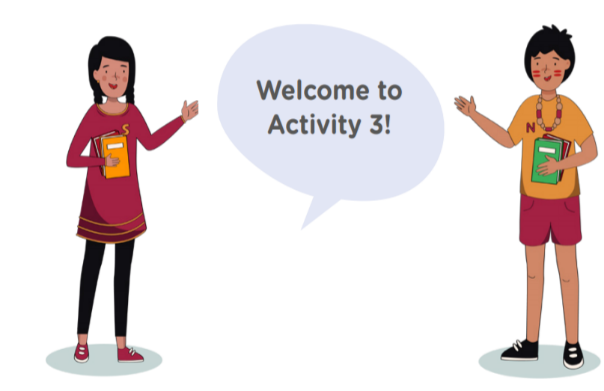 Activity 3: Do it yourself! – (Actividad 3: ¡Hágalo usted mismo!)LEAD IN: (hacer entrar a:)Look at the post and match the corresponding sections of it. (Mira la publicación y haz coincidir las secciones correspondientes.)RESPUESTA: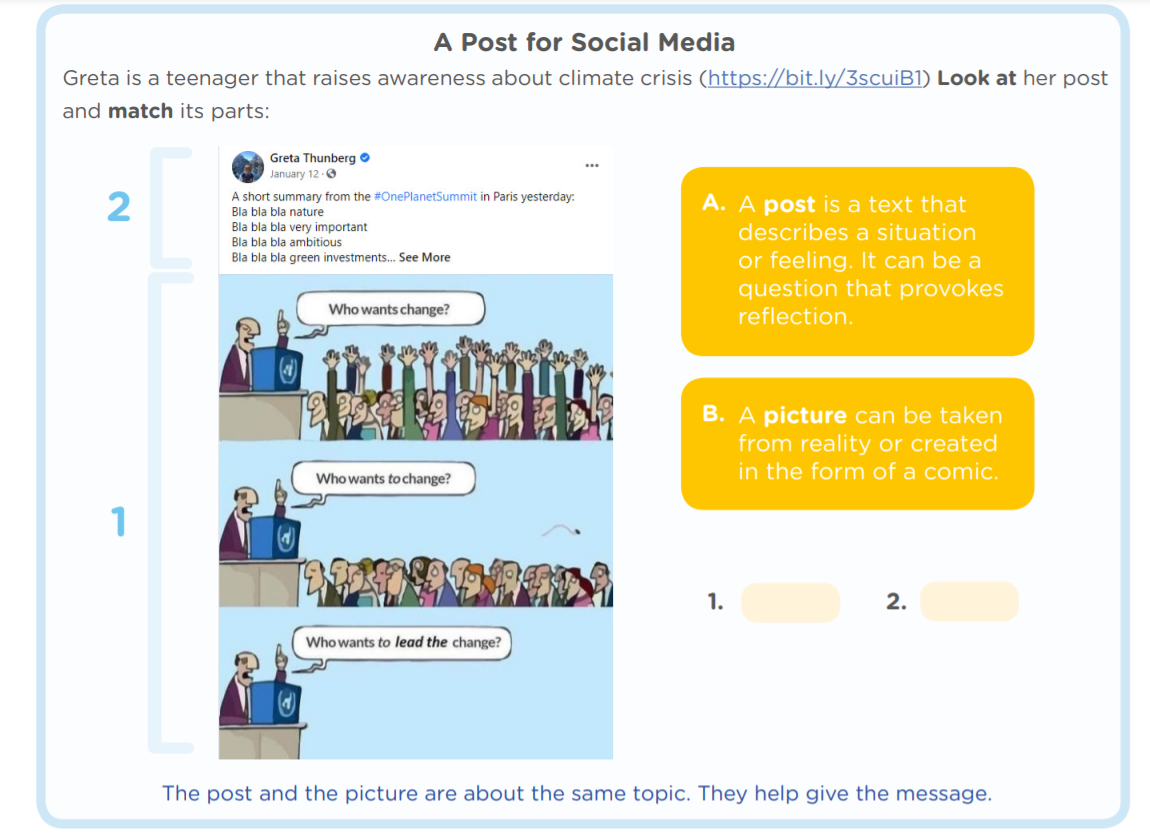 Traducción y Explicación: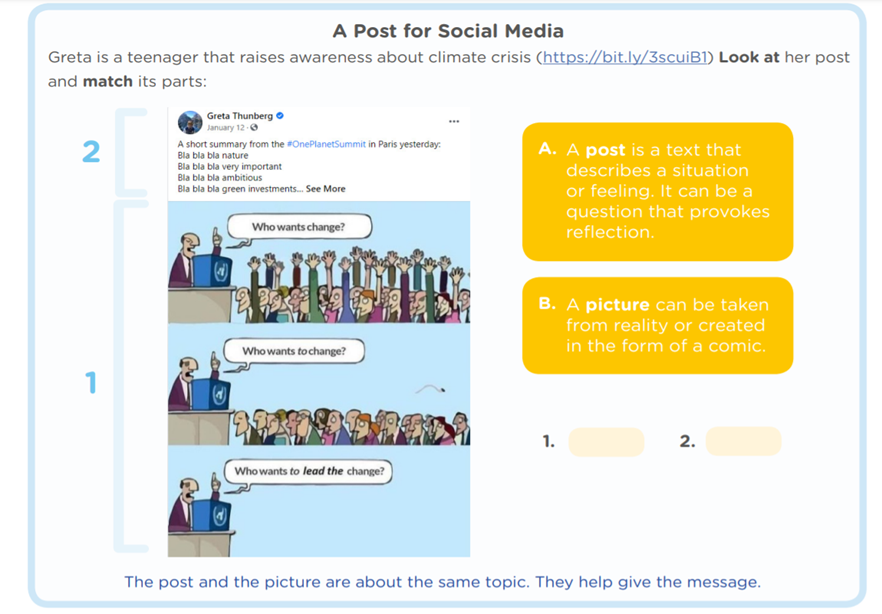 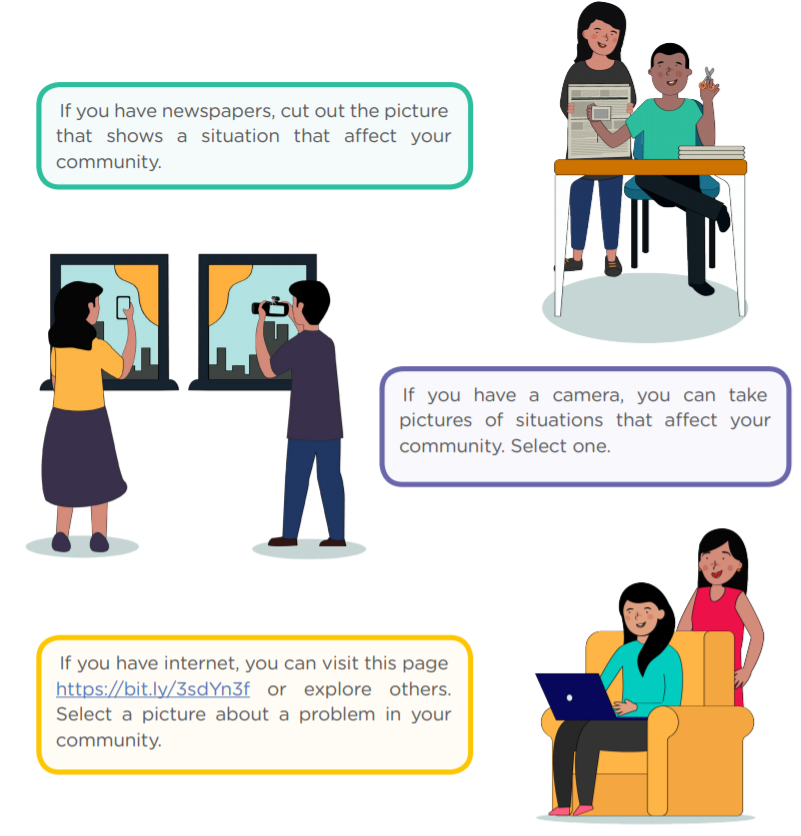 Traducción:Step 2:Create a phrase for your picture. Use at least three words or phrases from this list: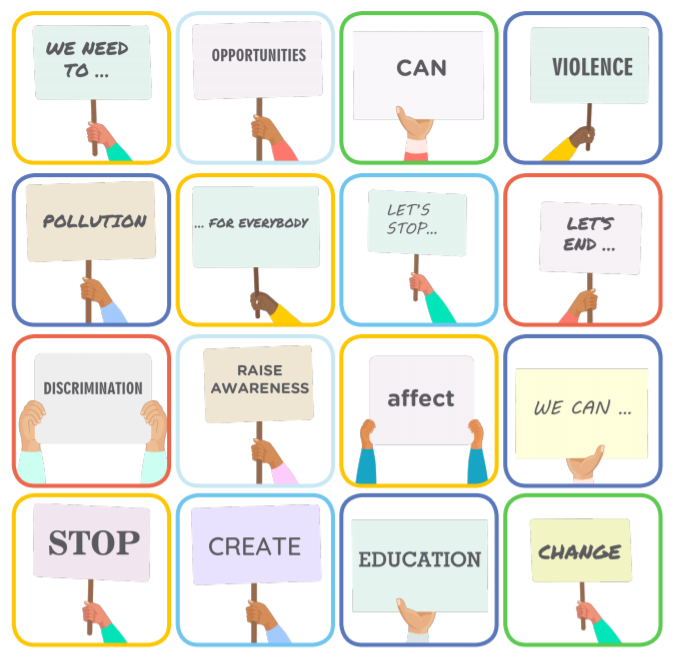 Paso 2:Crea una frase para tu imagen. Utilice al menos tres palabras o frases de esta lista: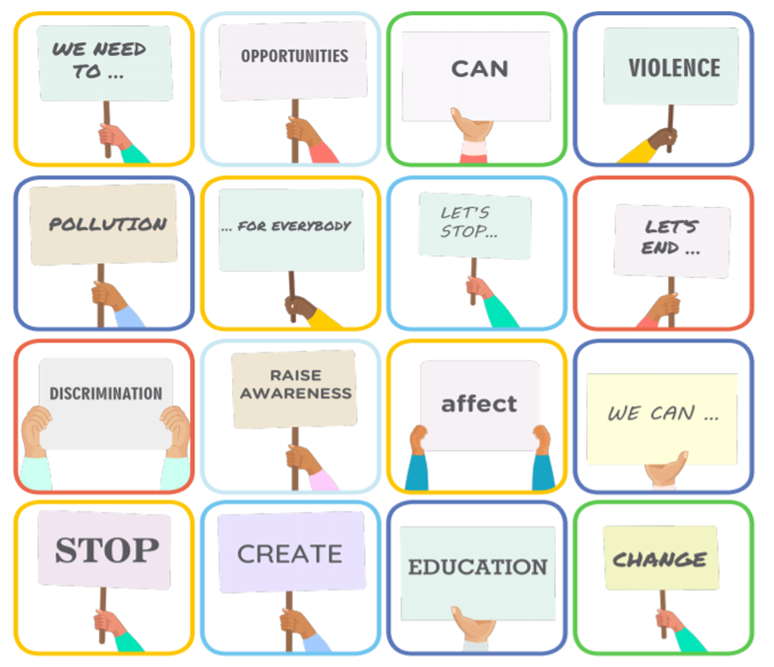 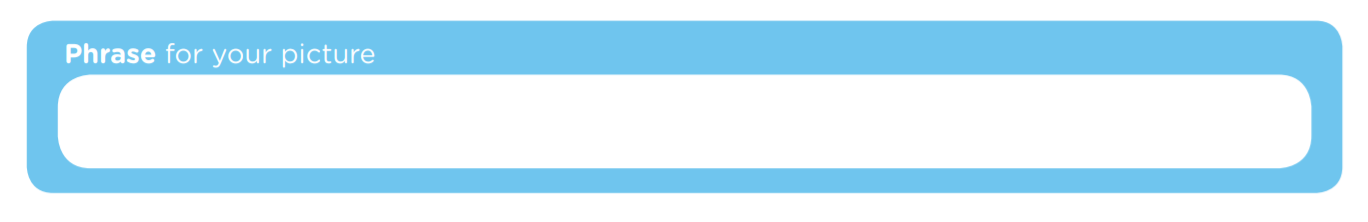 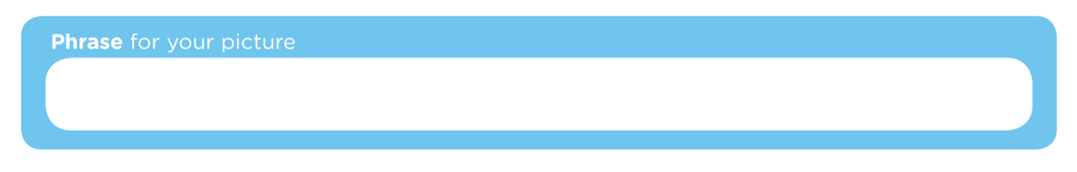 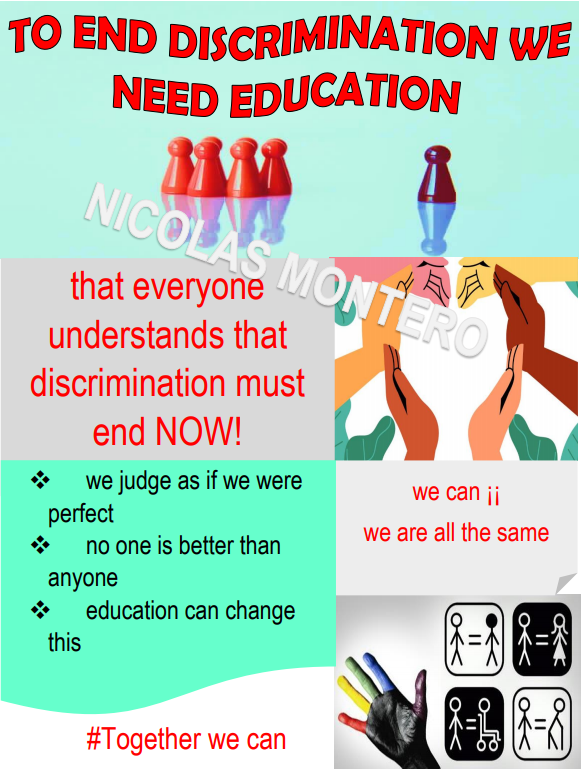 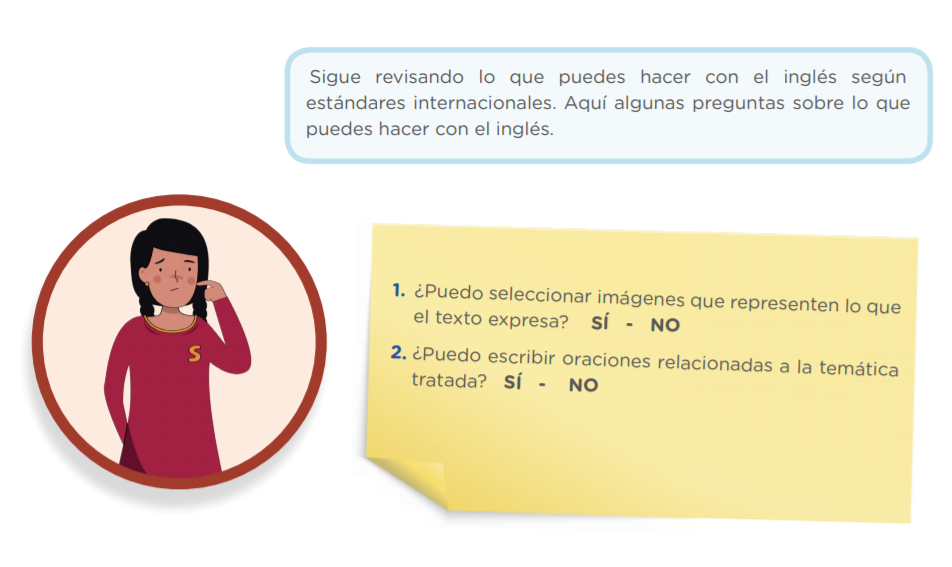 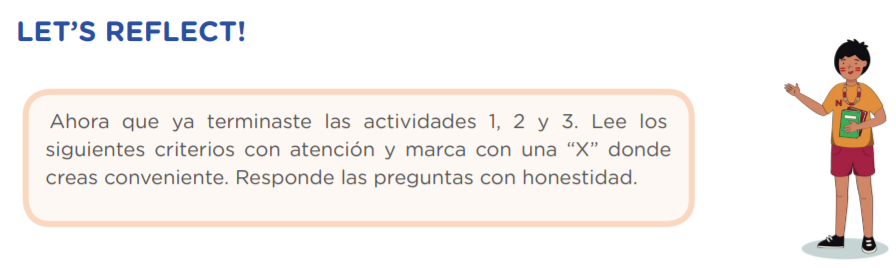 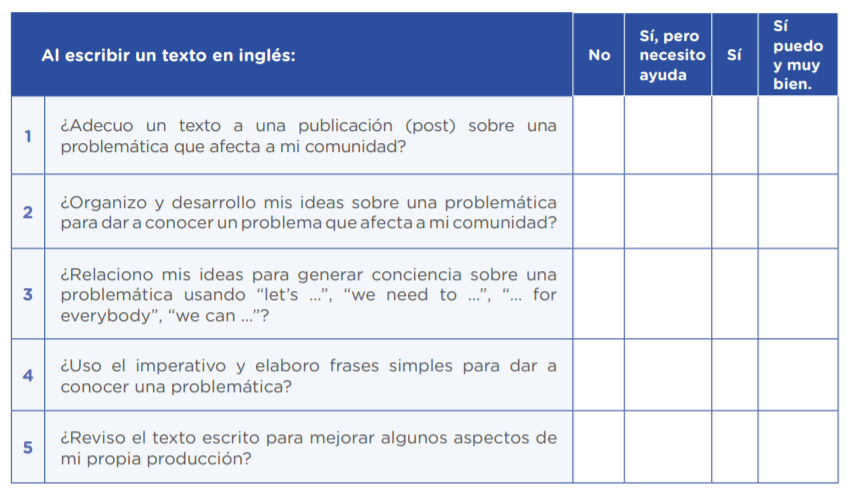 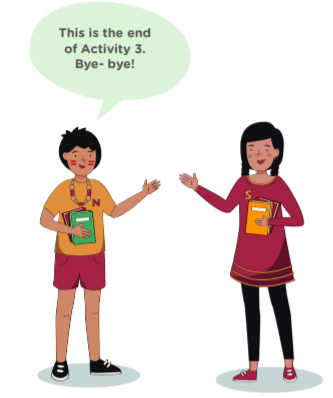 